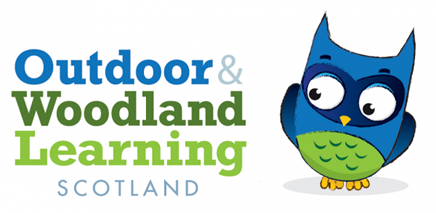 Outdoor & Woodland Learning North East GroupZoom Meeting Friday 23rd June 2023 at 7pmWelcome and ApologiesPresent: Douglas Gooday, Kate Malster, Julia Mackay and Dawn EwanApologies: Stephen Reeves, Joanne Evans, John Malster and Neil TaylorMinutes arising from meeting on 10th March 2023Scottish Finest Woods Award – won by Fordyce Primary SchoolNature Nurture Equipment in shed – Julia spoke to Terri to remove the remaining equipment.Update on EventsGreenmyres Networking Event Sunday 26th March went very well in partnership with Moray OWL group. Julia wrote a report and its been circulated and sent to Eilidh Seaweed Workshop on Tuesday 21st March 2023 went well but was poorly attended because of the mid-week, late afternoon timing. This was due to the low tide and best season to forage for certain seaweed. Julia wrote a report and its been circulated and sent to Eilidh.First Aid course was fully booked on 22nd & 23rd April and delivered by Duncan McNeill. Events for 23/24Willow Workshop at Oyne Primary School – action John MalsterMarch 2024 networking Event at Camphill School – 4 round robin workshops - action Julia MackayDifference between Forest School & Outdoor Learning – Dawn EwanSJFA – raise awareness and activities – Doug GoodayConnection with Nature activities – Jill Birch?Nature Crafts – Justin & Petra?Scything Workshop – action John Malster & Douglas GoodayJohn Cree Workshop – action Dawn EwanFirst Aid Course – 30th September and 1st Oct at Camphill School, Aberdeen delivered by Duncan McNeill. 9/12 so far booked on. Julia to invoice participants next week.Branching OutOut 10th programme has finished and we hope to run 1 more from Aug – Dec 2023 if there are enough funds. Jill will share the report once its completed and give an update going forward – action Jill BirchSJFA & Skills Tenders – Doug & Julia have tendered for 2 OWL Scotland workshops.Forest Kindergarten – tool & fire useSJFA – Tool use & tree plantingTreasurers Report Balance on 23/06/23 - £33,246.94. Approx running total BOS -A £17,700.00 and OWLNEG - £15,450.00.BOSA – we have been promised £3000.00 from Branching Out, Head Office for the last programme, but as yet we haven’t received anything. Action JuliaJill Birch still needs to invoice for the last programme.OWLNEG – a cheque has been sent for the next first aid course - £1,392.00AOCBA reminder has come through for the shed insurance. Action JuliaApply for OWL admin grant. Action JuliaDate for Next Meeting  Friday 20th October, Aller Croft – Action Julia